Mary Hunt							                    Telephone (780) 487-3165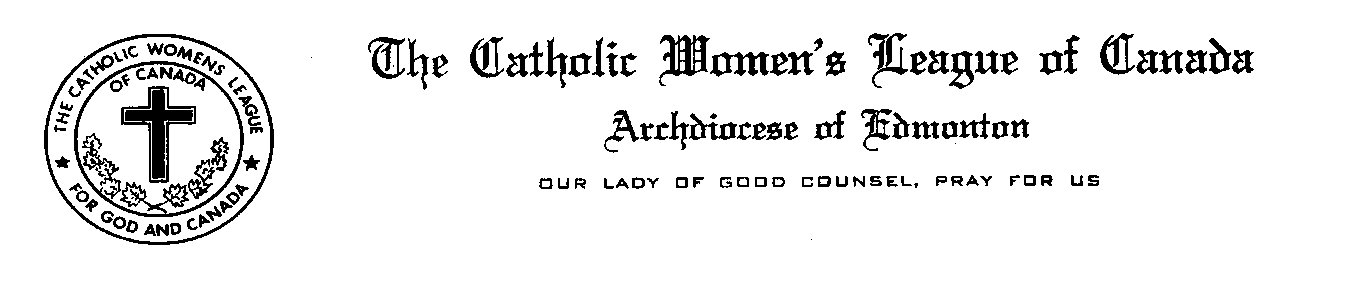 7416 -181 Street						      e-mail: maryhunt1982@gmail.comEdmonton, Alberta  							                 T5T 2H1	                                                                                                                             January 22, 2017		Programming ManagerGlobal Television5325 Allard WayEdmonton, AlbertaT6H 5B8Dear Sir/Madam:I am writing as President of the more than 4,600 members of the Edmonton Diocesan Council of The Catholic Women’s League of Canada to express our profound dismay and disappointment with Global Television Network and parent company, Corus Entertainment’s decision to release a six-part television series, Mary Kills People.This series is being promoted as “business is booming”.  What a sad state of affairs when a program such as this is offered for viewing entertainment which promotes euthanasia as a compassionate, essential and acceptable practice.  Please realize that while this topic is "sensational" you will be "forming" public opinion and attitudes which we believe is a great disservice to Canadians. The public’s consideration and discussion of euthanasia and assisted suicide should not be skewed by a biased television drama seeking ratings that serves to glamorize the act of euthanasia and assisted suicide and in so doing potentially may influence the depressed, sick, disabled or infirm to make life-ending choices.  We strongly believe that there is the potential for irreparable harm to the values cherished by Canadians. We encourage you to read the League’s position paper on euthanasia and assisted suicide at https://cwl.ca//wp-content/uploads/2014/10/2006-Euthanasia-and-Assisted-Suicide.pdf .We urge you to remove this series from your programming…we know that it is possible for you do so and pray for your good judgement in this matter. We await your reply.Respectfully yours,In Service For God and Canada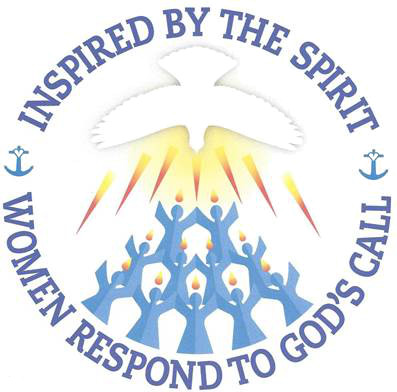 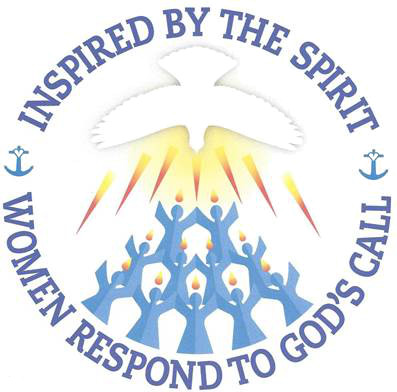 Mary J. Hunt								Mary J. Hunt, President							Edmonton Diocesan CouncilThe Catholic Women’s League of Canada  